Республикæ Цæгат Ирыстон - АланийыГорæтгæрон район бынæттонхиуынаффæйады муниципалонравзæрды администрациУ Ы Н А Ф Ф Æ Администрация местного самоуправлениямуниципального образования  Пригородный районРеспублики Северная Осетия – АланияП О С Т А Н О В Л Е Н И Е             от  «__»_________2018г.                 с. Октябрьское    	              	№ ____Об утверждении Схемы размещениянестационарных торговых объектов, расположенных наземельных участках, в зданиях, строениях и сооруженияхна территории муниципального образования Пригородный районВ соответствии  с  Федеральными  законами  от  06.10.2003  г.  №131– ФЗ  «Об общих принципах организации местного самоуправления в Российской Федерации», от 28.12.2009 г. №381-ФЗ «Об основах государственного регулирования  торговой  деятельности  в  Российской  Федерации»,  Земельным кодексом  РФ  от  25.10.2001  г.   №136 - ФЗ, Законом Республики Северная Осетия-Алания от 08.07.2010 г. №39-РЗ  «О  государственном  регулировании торговой  деятельности»,   постановлением  Правительства  Республики  Северная Осетия - Алания  от  27.12.2010 г.  №370  «Об  утверждении  порядка  разработки  и утверждения  органами  местного  самоуправления  Республики  Северная  Осетия – Алания  схемы  размещения  нестационарных  торговых  объектов», приложением №2 к Постановлению Правительства РСО-Алания от 16.12.2011г. №341 «О порядке определения размера арендной платы за земельные участки, расположенные в муниципальных районах РСО-Алания, условиях и сроках ее внесения», п о с т а н о в л я ю:1. Утвердить  прилагаемую  Схему  размещения  нестационарных   торговых объектов,  расположенных  на  земельных  участках,  в  зданиях,  строениях     и сооружениях   на  территории  муниципального  образования   Пригородный  район.2. Отделу  земельных  и  имущественных  отношений  (Шавлохова Л.Р.) заключать  краткосрочные  договоры  аренды  земельных  участков  под   установку  нестационарных  торговых  объектов,  расположенных  на       земельных участках, в зданиях, строениях и сооружениях на территории муниципального образования Пригородный район.3. Опубликовать настоящее постановление на официальном сайте АМС МО Пригородный район в сети «Интернет».4. Признать утратившим силу постановление главы АМС МО Пригородный район:- от 14.11.2017г. № 820 «Об утверждении Схемы размещения нестационарных торговых объектов, расположенных на земельных участках, в зданиях, строениях и сооружениях на территории муниципального образования Пригородный район»;5. Контроль за исполнением настоящего постановления возложить на заместителя начальника Управления экономики и прогнозирования АМС МО Пригородный район  Г.Б. Дзанагову.Глава администрации                                                                               Р.А. ЕсиевУТВЕРЖДЕНАпостановлением главы АМС МО Пригородный районот «__»______2018 г. № ___Схема размещения нестационарных объектов по реализации кваса (квасная цистерна)Схема размещения нестационарных объектов по реализации бахчевых культурСхема размещения нестационарных объектов по реализации продуктов питания смешанного ассортиментаСхема размещения нестационарных объектов по реализации кофеСхема размещения нестационарных объектов по реализации мороженого и прохладительных напитковСхема размещения нестационарных объектов по реализации цветовСхема размещения нестационарных объектов по реализации плодоовощной продукцииСхема размещения нестационарных объектов по реализации хлеба и хлебобулочных изделийСхема размещения нестационарных объектов по реализации елочных украшенийСхема размещения нестационарных объектов по реализации новогодних елейСхема размещения нестационарных объектов по оказанию диспетчерских услугСхема размещения нестационарных объектов по реализации сувенирных изделийСхема размещения нестационарных объектов по реализации сельскохозяйственной продукцииСхема размещения нестационарных объектов по реализации мясо-молочной продукцииСхема размещения нестационарных объектов по оказанию услуг населениюСхема размещения нестационарных объектов по реализации саженцев№п/пАдрес места расположения объектаВид объекта (палатка, ларек, павильон, киоск и т.д.)Специализация нестационарного торгового объектаПлощадь, занимаемаянестационар-ным торговым объектом Иная дополнительная информация123456с. Октябрьскоес. Октябрьскоес. Октябрьскоес. Октябрьскоес. Октябрьскоес. Октябрьское1Базарная площадь (рядом с кафе «Элегия»)квасная цистернаквас7 кв. м2территория водной станции по ул. П. Тедеева (рядом с помещением спасателей)квасная цистернаквас7 кв. м3угол ул. П. Тедеева-Маяковского (2 точки)квасная цистернаквас7 кв. м/точка4ул. Тарская, 112квасная цистернаквас7 кв. м5ул. В. Абаева, 27квасная цистернаквас7 кв. м6ул. В. Абаева, 29квасная цистернаквас7 кв. м1234567ул. В. Абаева, 31квасная цистернаквас7 кв. м8ул. Тарская (район пекарни)квасная цистернаквас7 кв. м9ул. Интернациональная (возле ЦРБ)квасная цистернаквас7 кв. м10ул. П. Тедеева (рядом с остановкой в с. Сунжа)квасная цистернаквас7 кв. м ст. Архонскаяст. Архонскаяст. Архонскаяст. Архонскаяст. Архонскаяст. Архонская11угол ул. Коминтерна - Владикавказскаяквасная цистернаквас7кв. м 12трасса Архонская-Ардон (район магазина «Копейка»)квасная цистернаквас7 кв. м13трасса Архонская-Ардон(район автозаправочной станции «Энергия»)квасная цистернаквас7 кв. м14ул. Красная - Владикавказскаяквасная цистернаквас7 кв. м15трасса Архонская-Ардон(район гражданского кладбища ст. Архонская)квасная цистернаквас7 кв. мс. Черменс. Черменс. Черменс. Черменс. Черменс. Чермен16ул. Орджоникидзе, 8квасная цистернаквас7 кв.м12345617ул. Орджоникидзе, 26квасная цистернаквас7 кв. м18ул. Ленина, 122квасная цистернаквас7 кв. м19ул. Ленина, 159квасная цистернаквас7 кв. м20ул. Ленина, 51квасная цистернаквас7 кв. м21ул. Ленина, 1квасная цистернаквас7 кв. мс. Сунжас. Сунжас. Сунжас. Сунжас. Сунжас. Сунжа22ул. Бибилова, 17 «а»квасная цистернаквас7 кв. м23ул. Бибилова, 26 «д»квасная цистернаквас7 кв. м24ул. Бибилова, 61 «а»квасная цистернаквас7 кв. м25ул. Бибилова, 74квасная цистернаквас7 кв. м 26ул. Бибилова б/н(у въезда в село с правой стороны)квасная цистернаквас7 кв. м27ул. Бибилова, 37 «а»квасная цистернаквас7 кв. мс. Михайловскоес. Михайловскоес. Михайловскоес. Михайловскоес. Михайловскоес. Михайловское28ул. Строителей – к. Либкнехта (напротив здания НИИ)квасная цистернаквас7 кв. м29ул. К. Либкнехта (возле супермаркета «Миг»)квасная цистернаквас7 кв. м30ул. К. Либкнехта (рядом с ГУП «Михайловское»)квасная цистернаквас7 кв. м31ул.  К.Либкнехта, 139квасная цистернаквас7 кв. м12345632ул. К. Либкнехта, 4квасная цистернаквас7 кв. мс. Гизельс. Гизельс. Гизельс. Гизельс. Гизельс. Гизель33ул. Первомайская, 25квасная цистернаквас7 кв. м34ул. Первомайская, 46квасная цистернаквас7 кв. м35ул. Барбашова, 2квасная цистернаквас7 кв. м36ул. Кирова, 220квасная цистернаквас7 кв. м37ул. Кирова, 34 (поворот на с. Кобан)квасная цистернаквас7 кв. м38ул. Пролетарская, 62 «в»квасная цистернаквас7 кв. м39ул. Партизанская, 51квасная цистернаквас7 кв. м 40ул. Коцоева (начало улицы)квасная цистернаквас7 кв. м41ул. Пролетарская, 47квасная цистернаквас7 кв. м42ул. Кирова, 232квасная цистернаквас7 кв. м 43ул. Кирова, 35квасная цистернаквас7 кв. мс. Камбилеевскоес. Камбилеевскоес. Камбилеевскоес. Камбилеевскоес. Камбилеевскоес. Камбилеевское44ул. Ю. Кучиева, 37 (рядом с магазином «Георгий»)квасная цистернаквас7 кв. м12345645ул. Ю. Кучиева, 89 (рядом с магазином  «Хурзарин»)квасная цистернаквас7 кв. м46угол ул. Лермонтова-Ю.Кучиева, 74квасная цистернаквас7 кв. м47ул. Ю. Кучиева, 1 (рядом с магазином «Ветеран»квасная цистернаквас7 кв. мс. Ногирс. Ногирс. Ногирс. Ногирс. Ногирс. Ногир48ул. Ленина, 108квасная цистернаквас7 кв. м49угол ул. Ленина-Чкалова (возле магазина №10)квасная цистернаквас7 кв. м50ул. Ленина, 2 (возле магазина «Амур» )квасная цистернаквас7 кв. м51угол ул. Ленина-Хугаеваквасная цистернаквас7 кв. м52пересечение автодороги Владикавказ-Ардонквасная цистернаквас7 кв. м53пересечение автодороги Владикавказ-Ардон 5 км (2 точки)квасная цистернаквас7 кв. м/точка54пересечение автодороги Владикавказ-Ардон, 4 км(2 точки)квасная цистернаквас7 кв. м/точка55пересечение автодороги Владикавказ-Ардон, 10км(2 точки)квасная цистернаквас7 кв. м/точка12345656пересечение автодороги Владикавказ-Ардон, 2кмквасная цистернаквас7 кв. мс. Ирс. Ирс. Ирс. Ирс. Ирс. Ир57Черменское шоссе, угол 6-Промышленной ( справой стороны магазина «Стройхозтовары»)квасная цистернаквас7кв. м с. Тарскоес. Тарскоес. Тарскоес. Тарскоес. Тарскоес. Тарское58ул. Ленина, 15квасная цистернаквас7 кв. мс. Куртат-Дачноес. Куртат-Дачноес. Куртат-Дачноес. Куртат-Дачноес. Куртат-Дачноес. Куртат-Дачное59ул. К. Караева (рядом с магазином «Оксана»)квасная цистернаквас7 кв.мс. Н.Санибас. Н.Санибас. Н.Санибас. Н.Санибас. Н.Санибас. Н.Саниба60ул. Агузарова Т.К., 1 (въезд в село)квасная цистернаквас7 кв. м61ул. Агузарова Т.К., 123 (возле магазина)квасная цистернаквас7 кв. мс. Донгаронс. Донгаронс. Донгаронс. Донгаронс. Донгаронс. Донгарон62ул. Остаева, 1квасная цистернаквас7  кв. м63ул. Ростовская (конец улицы)квасная цистернаквас7  кв. м№п/пАдрес места расположения объектаВид объекта (палатка, ларек, павильон, киоск и т.д.)Специализация нестационарного торгового объектаПлощадь, занимаемаянестационар-ным торговым объектом Иная дополнительная информация123456с. Октябрьскоес. Октябрьскоес. Октябрьскоес. Октябрьскоес. Октябрьскоес. Октябрьское1ул. Тарская, 112арбузная клеткабахчевые культуры12 кв. м2ул. В. Абаева, 27арбузная клеткабахчевые культуры12 кв. м3ул. В. Абаева, 29арбузная клеткабахчевые культуры12 кв. м4ул. В. Абаева, 31арбузная клеткабахчевые культуры12 кв. м5ул. Тарская (у въезда в с. Октябрьское с правой стороны) (2 точки)арбузная клеткабахчевые культуры12-25 кв. м6ул. Тарская (район пекарни)арбузная клеткабахчевые культуры12 кв. м 7ул. П. Тедеева (рядом с остановкой в с. Сунжа)арбузная клеткабахчевые культуры12 кв. м 8угол ул. В. Абаева и ул. Советоварбузная клеткабахчевые культуры12 кв. мст. Архонскаяст. Архонскаяст. Архонскаяст. Архонскаяст. Архонскаяст. Архонская9угол ул. Коминтерна – Владикавказская  (3точки)арбузная клеткабахчевые культуры12 кв. м/точка10трасса Архонская-Ардон (район магазина «Копейка»)(2точки)арбузная клеткабахчевые культуры12 кв. м/точка12345611трасса Архонская-Ардон(район автозаправочной станции «Энергия») (5точек)арбузная клеткабахчевые культуры12 кв. м/точка12трасса Архонская-Ардон(район гражданского кладбища ст. Архонская)(3 точки)арбузная клеткабахчевые культуры12 кв. м/точка13ул. Владикавказская-Ардонскаяарбузная клеткабахчевые культуры12 кв. м/точкас. Черменс. Черменс. Черменс. Черменс. Черменс. Чермен14ул. Орджоникидзе, 8арбузная клеткабахчевые культуры12 кв. м15ул. Орджоникидзе, 26арбузная клеткабахчевые культуры12 кв. м16ул. Ленина, 122арбузная клеткабахчевые культуры12-25 кв. м17ул. Ленина, 159арбузная клеткабахчевые культуры12 кв. м18ул. Ленина, 51арбузная клеткабахчевые культуры12 кв. мс. Сунжас. Сунжас. Сунжас. Сунжас. Сунжас. Сунжа19ул. Бибилова, 17 «а»арбузная клеткабахчевые культуры12 кв. м20ул. Бибилова, 26 «д»арбузная клеткабахчевые культуры12 кв. м21ул. Бибилова, 61 «а»арбузная клеткабахчевые культуры12 кв. м22ул. Бибилова, 74арбузная клеткабахчевые культуры12 кв. м 23ул. Бибилова б/н(у въезда в село с правой стороны)арбузная клеткабахчевые культуры12 кв. м24ул. Бибилова, 37 «а»арбузная клеткабахчевые культуры12 кв. м25ул. Бибилова, 59 «б»арбузная клеткабахчевые культуры12 кв. м123456с. Михайловскоес. Михайловскоес. Михайловскоес. Михайловскоес. Михайловскоес. Михайловское26Бесланское шоссе, от моста до кафе «Азау» (5 точек)арбузная клеткабахчевые культуры12 кв. м/точка27Бесланское шоссе (рядом с АЗС «Рубин», а/д Подъезд к г.Владикавказ, 12км+290м, 6-7 метров от автомобильной дорогиарбузная клеткабахчевые культуры12 кв. м28Бесланское шоссе (между спиртзаводом и АЗС «Каскад»)арбузная клеткабахчевые культуры12 кв. м29Бесланское шоссе (рядом с кафе «Азау»)арбузная клеткабахчевые культуры12-25 кв. м30Бесланское шоссе (рядом с поворотом на а/ц «Камаз»)арбузная клеткабахчевые культуры12-25 кв. м31Бесланское шоссе (рядом с АЗС «Газпром»арбузная клеткабахчевые культуры12-25 кв. м32ул. Строителей (3 точки)арбузная клеткабахчевые культуры12 кв. м/точкас. Гизельс. Гизельс. Гизельс. Гизельс. Гизельс. Гизель33ул. Первомайская, 25арбузная клеткабахчевые культуры12 кв. м34ул. Первомайская, 46арбузная клеткабахчевые культуры12 кв. м35ул. Барбашова, 2арбузная клеткабахчевые культуры12 кв. м36ул. Кирова, 220арбузная клеткабахчевые культуры12 кв. м37ул. Кирова, 34 (поворот на с. Кобан)арбузная клеткабахчевые культуры12-25 кв. м38ул. Партизанская, 51арбузная клеткабахчевые культуры12 кв. м 12345639ул. Коцоева (начало улицы)арбузная клеткабахчевые культуры12-25 кв. м40ул. Кирова, 232арбузная клеткабахчевые культуры12 кв. м 41ул. Кирова, 35арбузная клеткабахчевые культуры12 кв. мс. Камбилеевскоес. Камбилеевскоес. Камбилеевскоес. Камбилеевскоес. Камбилеевскоес. Камбилеевское42угол ул. Лермонтова-Ю.Кучиева, 74арбузная клеткабахчевые культуры12 кв. мс. Ногирс. Ногирс. Ногирс. Ногирс. Ногирс. Ногир43ул. Ленина, 108арбузная клеткабахчевые культуры12 кв. м44угол ул. Ленина-Чкалова (возле магазина №10)арбузная клеткабахчевые культуры12 кв. м45ул. Ленина, 2 (возле магазина «Амур» )арбузная клеткабахчевые культуры12 кв. м46угол ул. Ленина-Хугаеваарбузная клеткабахчевые культуры12 кв. м47пересечение автодороги Владикавказ-Ардонарбузная клеткабахчевые культуры12 кв. м48пересечение автодороги Владикавказ-Ардон 5 км (2 точки)арбузная клеткабахчевые культуры12 кв. м/точка49пересечение автодороги Владикавказ-Ардон, 4 км(2 точки)арбузная клеткабахчевые культуры12 кв. м/точка50пересечение автодороги Владикавказ-Ардон, 10км(2 точки)арбузная клеткабахчевые культуры12 кв. м/точка51пересечение автодороги Владикавказ-Ардон, 2кмарбузная клеткабахчевые культуры12 кв. мс. Ирс. Ирс. Ирс. Ирс. Ирс. Ир52угол ул. Терешковой-Пушкинаарбузная клеткабахчевые культуры12-25 кв. м123456с. Тарскоес. Тарскоес. Тарскоес. Тарскоес. Тарскоес. Тарское53ул. Плиева, 32арбузная клеткабахчевые культуры12 кв. мс. Куртат-Дачноес. Куртат-Дачноес. Куртат-Дачноес. Куртат-Дачноес. Куртат-Дачноес. Куртат-Дачное54угол ул. К. Караева/ул. Степнаяарбузная клеткабахчевые культуры12 кв. мс. Н.Санибас. Н.Санибас. Н.Санибас. Н.Санибас. Н.Санибас. Н.Саниба55ул. Агузарова Т.К., 1 (въезд в село)арбузная клеткабахчевые культуры12 кв. м56ул. Агузарова Т.К., 123 (возле магазина)арбузная клеткабахчевые культуры12 кв. мс. Донгаронс. Донгаронс. Донгаронс. Донгаронс. Донгаронс. Донгарон57ул. Остаева, 1арбузная клеткабахчевые культуры12 кв. м58ул. Ростовская (конец улицы)арбузная клеткабахчевые культуры12 кв. м№п/пАдрес места расположения объектаВид объекта (палатка, ларек, павильон, киоск и т.д.)Специализация нестационарного торгового объектаПлощадь, занимаемаянестационар-ным торговым объектом Иная дополнительная информация123456с. Октябрьскоес. Октябрьскоес. Октябрьскоес. Октябрьскоес. Октябрьскоес. Октябрьское1угол ул. В. Абаева-Маяковскогопавильонреализация продуктов смешанного ассортимента10 кв. м2угол ул. Победы – В. Абаевапавильонреализация продуктов смешанного ассортимента10 кв. мст. Архонскаяст. Архонскаяст. Архонскаяст. Архонскаяст. Архонскаяст. Архонская3угол ул. Коминтерна-Владикавказскаякиоскреализация продуктов смешанного ассортимента6 кв. м4угол ул. Григоряна-Огороднаяпавильонреализация продуктов смешанного ассортимента10 кв. мс. Сунжас. Сунжас. Сунжас. Сунжас. Сунжас. Сунжа5ул. Бибилова, 71 «а»киоскреализация продуктов смешанного ассортимента6 кв. мс. Михайловскоес. Михайловскоес. Михайловскоес. Михайловскоес. Михайловскоес. Михайловское6ул. Вильямса, 8павильонреализация продуктов смешанного ассортимента6 кв. м1234567ул. Строителей, 1киоскреализация продуктов смешанного ассортимента10 кв. м8угол ул. Гагарина - Р. Люксембургпавильонреализация продуктов смешанного ассортимента12 кв. мс. Гизельс. Гизельс. Гизельс. Гизельс. Гизельс. Гизель9ул. Кирова, 167киоскреализация продуктов смешанного ассортимента6 кв. мс. Тарскоес. Тарскоес. Тарскоес. Тарскоес. Тарскоес. Тарское10ул. Пролетарская, 10павильонреализация продуктов смешанного ассортимента6 кв. мс. Куртат-Дачноес. Куртат-Дачноес. Куртат-Дачноес. Куртат-Дачноес. Куртат-Дачноес. Куртат-Дачное11ул. 70 лет Октября (рядом с мобильным отрядом)павильонреализация продуктов смешанного ассортимента18 кв. м12ул. Школьная (рядом с остановкой)павильонреализация продуктов смешанного ассортимента18 кв. мс. Майскоес. Майскоес. Майскоес. Майскоес. Майскоес. Майское13ул. Коммунальная, 36 «а»павильонреализация продуктов смешанного ассортимента8 кв. мс. Даргавсс. Даргавсс. Даргавсс. Даргавсс. Даргавсс. Даргавс14Ул. К. Хетагурова (рядом с мостом через р. Гизельдон)павильонреализация продуктов смешанного ассортимента10 кв. м№п/пАдрес места расположения объектаВид объекта (палатка, ларек, павильон, киоск и т.д.)Специализация нестационарного торгового объектаПлощадь, занимаемаянестационар-ным торговым объектом Иная дополнительная информация123456ст. Архонскаяст. Архонскаяст. Архонскаяст. Архонскаяст. Архонскаяст. Архонская1угол ул. Коминтерна-Владикавказскаяавтоматреализация кофе4 кв. мс. Гизельс. Гизельс. Гизельс. Гизельс. Гизельс. Гизель2ул. Кирова, 32автоматреализация кофе4 кв. м№п/пАдрес места расположения объектаВид объекта (палатка, ларек, павильон, киоск и т.д.)Специализация нестационарного торгового объектаПлощадь, занимаемаянестационар-ным торговым объектом Иная дополнительная информация123456с. Октябрьскоес. Октябрьскоес. Октябрьскоес. Октябрьскоес. Октябрьскоес. Октябрьское1территория водной станции по ул. П. Тедеева (рядом с помещением спасателей)холодильный ларьмороженое7 кв. мст. Архонскаяст. Архонскаяст. Архонскаяст. Архонскаяст. Архонскаяст. Архонская2угол ул. Чапаева - Октябрьскаяхолодильный ларьмороженое4 кв. мс. Гизельс. Гизельс. Гизельс. Гизельс. Гизельс. Гизель3ул. Кирова, 32холодильный ларьмороженое7 кв. мс. Камбилеевскоес. Камбилеевскоес. Камбилеевскоес. Камбилеевскоес. Камбилеевскоес. Камбилеевское4ул. Ю. Кучиева, 89холодильный ларьмороженое7 кв. м№п/пАдрес места расположения объектаВид объекта (палатка, ларек, павильон, киоск и т.д.)Специализация нестационарного торгового объектаПлощадь, занимаемаянестационар-ным торговым объектом Иная дополнительная информация123456с. Октябрьскоес. Октябрьскоес. Октябрьскоес. Октябрьскоес. Октябрьскоес. Октябрьское1ул. П. Тедеева, 113 (напротив Универмага)павильон реализация цветов18 кв. м2угол ул. П. Тедеева и ул. Маяковскогопавильонреализация цветов25 кв. мст. Архонскаяст. Архонскаяст. Архонскаяст. Архонскаяст. Архонскаяст. Архонская3угол ул. Красная-Владикавказскаяпавильонреализация цветов15 кв. м4угол ул. Кирова-Григорянакиоскреализация цветов10 кв. м5угол ул.Коминтерна-Владикавказскаякиоскреализация цветов10 кв. м№п/пАдрес места расположения объектаВид объекта (палатка, ларек, павильон, киоск и т.д.)Специализация нестационарного торгового объектаПлощадь, занимаемаянестационар-ным торговым объектом Иная дополнительная информация123456с. Октябрьскоес. Октябрьскоес. Октябрьскоес. Октябрьскоес. Октябрьскоес. Октябрьское1ул. Тарская, 38палаткаплодоовощная продукция12 кв. м2угол ул. В. Абаева и ул. Советовпалаткаплодоовощная продукция12 кв. мст. Архонскаяст. Архонскаяст. Архонскаяст. Архонскаяст. Архонскаяст. Архонская4угол ул. Коминтерна-Владикавказскаяпалаткаплодоовощная продукция12 кв. м5трасса Архонская-Ардон (район магазина «Копейка»)палаткаплодоовощная продукция12-25 кв. м6трасса Архонская-Ардон (район автозаправочной станции «Энергия»)(4 точки)палаткаплодоовощная продукция12 кв. м/точка7трасса Архонская-Ардон (район гражданского кладбища ст. Архонская) (3точки)палаткаплодоовощная продукция12 кв. м/точкас. Черменс. Черменс. Черменс. Черменс. Черменс. Чермен8ул. Орджоникидзе, 8палаткаплодоовощная продукция12 кв.м9ул. Орджоникидзе, 26палаткаплодоовощная продукция12 кв. м10ул. Орджоникидзе, 31павильонплодоовощная продукция21 кв. мторговля со двора11ул. Орджоникидзе, 3павильонплодоовощная продукция6 кв. мторговля со двора12345612ул. Ленина, 122палаткаплодоовощная продукция12-25 кв. м13ул. Ленина, 159палаткаплодоовощная продукция12 кв. мс. Сунжас. Сунжас. Сунжас. Сунжас. Сунжас. Сунжа14ул. Бибилова, 17 «а»палаткаплодоовощная продукция12 кв. м15ул. Бибилова, 26 «д»палаткаплодоовощная продукция12 кв. м16ул. Бибилова, б/н (у въезда в село с правой стороны)палаткаплодоовощная продукция12 кв. мс. Михайловскоес. Михайловскоес. Михайловскоес. Михайловскоес. Михайловскоес. Михайловское17Бесланское шоссе от моста до кафе «Азау» (12 точек)палаткаплодоовощная продукция12 кв. м / точка18Бесланское шоссе (рядом с АЗС «Рубин»), а/д Подъезд к г. Владикавказ, 12км+290м, 6-7 метров от автомобильной дорогипалаткаплодоовощная продукция12 кв. м19Бесланское шоссе (между спиртзаводом и АЗС «Каскад»)палаткаплодоовощная продукция12 кв. м20Бесланское шоссе (рядом с кафе «Азау»)палаткаплодоовощная продукция12 кв. м21Бесланское шоссе( рядом с поворотом на а/ц «Камаз»)палаткаплодоовощная продукция12 кв. м22Бесланское шоссе (рядом с АЗС «Газпром»)палаткаплодоовощная продукция12 кв. мс. Гизельс. Гизельс. Гизельс. Гизельс. Гизельс. Гизель23ул. Кирова, 34 (поворот на с. Кобан)палаткаплодоовощная продукция12 кв. м123456с. Камбилеевскоес. Камбилеевскоес. Камбилеевскоес. Камбилеевскоес. Камбилеевскоес. Камбилеевское24угол ул. Лермонтова - Ю. Кучиева, 74палаткаплодоовощная продукция12 кв. мс. Ногирс. Ногирс. Ногирс. Ногирс. Ногирс. Ногир25ул. Ленина, 108палаткаплодоовощная продукция12 кв. м26угол ул. Ленина-Чкалова (возле магазина №10)палаткаплодоовощная продукция12 кв. м27ул. Ленина, 2(возле магазина «Амур»)палаткаплодоовощная продукция12 кв. м28угол ул.Ленина-Хугаевапалаткаплодоовощная продукция12 кв. м29пересечение автодороги Владикавказ-Ардонпалаткаплодоовощная продукция12 кв. м30пересечение автодороги Владикавказ-Ардон 5 км(2 точки)палаткаплодоовощная продукция12 кв. м/точка31пересечение автодороги Владикавказ-Ардон 4 км(2 точки)палаткаплодоовощная продукция12 кв. м/точка12345632пересечение автодороги Владикавказ-Ардон 10 км(2 точки)палаткаплодоовощная продукция12 кв. м/точка33пересечение автодороги Владикавказ-Ардон, 2 кмпалаткаплодоовощная продукция12 кв. мс. Даргавсс. Даргавсс. Даргавсс. Даргавсс. Даргавсс. Даргавс34ул. К. Хетагуровапалаткаплодоовощная продукция5 кв. м№п/пАдрес места расположения объектаВид объекта (палатка, ларек, павильон, киоск и т.д.)Специализация нестационарного торгового объектаПлощадь, занимаемаянестационар-ным торговым объектом Иная дополнительная информация123456с. Михайловскоес. Михайловскоес. Михайловскоес. Михайловскоес. Михайловскоес. Михайловское1ул. Строителей, 1киоскхлеб и хлебобулочные изделия10 кв. м№п/пАдрес места расположения объектаВид объекта (палатка, ларек, павильон, киоск и т.д.)Специализация нестационарного торгового объектаПлощадь, занимаемаянестационар-ным торговым объектом Иная дополнительная информация123456с. Октябрьскоес. Октябрьскоес. Октябрьскоес. Октябрьскоес. Октябрьскоес. Октябрьское1угол ул. П. Тедеева-Маяковского (2 точки)палаткаелочные украшения7 кв. м/точкаст. Архонскаяст. Архонскаяст. Архонскаяст. Архонскаяст. Архонскаяст. Архонская2Трасса Архонская-Ардон(район автозаправочной станции «Энергия»)палаткаелочные украшения7 кв. мс. Гизельс. Гизельс. Гизельс. Гизельс. Гизельс. Гизель3ул. Кирова, 32палаткаелочные украшения7 кв. мс. Камбилеевскоес. Камбилеевскоес. Камбилеевскоес. Камбилеевскоес. Камбилеевскоес. Камбилеевское4ул. Ю. Кучиева, 4палаткаелочные украшения7 кв. м№п/пАдрес места расположения объектаВид объекта (палатка, ларек, павильон, киоск и т.д.)Специализация нестационарного торгового объектаПлощадь, занимаемаянестационар-ным торговым объектом Иная дополнительная информация123456с. Октябрьскоес. Октябрьскоес. Октябрьскоес. Октябрьскоес. Октябрьскоес. Октябрьское1угол ул. П. Тедеева-Маяковского открытая площадкановогодние ели25 кв. м/точка2ул. Тарская (у въезда в с. Октябрьское с правой стороны)(2 точки)открытая площадкановогодние ели12-25 кв. м/точкаст. Архонскаяст. Архонскаяст. Архонскаяст. Архонскаяст. Архонскаяст. Архонская3трасса Архонская-Ардон(район магазина «Копейка») (3 точки)открытая площадкановогодние ели12-25 кв. м/точка4трасса Архонская-Ардон(район автозаправочной станции «Энергия») (5 точек)открытая площадкановогодние ели12-25 кв. м5трасса Архонская-Ардон(район гражданскогокладбища ст. Архонская) (3 точки)открытая площадкановогодние ели12-25 кв. мс. Черменс. Черменс. Черменс. Черменс. Черменс. Чермен6ул. Ленина, 122открытая площадкановогодние ели12-25 кв. м7ул. Орджоникидзе, 64открытая площадкановогодние ели12-25 кв. мс. Сунжас. Сунжас. Сунжас. Сунжас. Сунжас. Сунжа1234568ул. Бибилова, б/н (у въезда в село с правой стороны)открытая площадкановогодние ели12-25 кв. мс. Михайловскоес. Михайловскоес. Михайловскоес. Михайловскоес. Михайловскоес. Михайловское9Бесланское шоссе от моста до кафе «Азау» (5 точек)открытая площадкановогодние ели12 кв. м/точка10Бесланское шоссе(рядом с АЗС «Рубин»), а/д Подъезд к г. Владикавказ, 12км+290м, 6-7 метров от автомобильной дорогиоткрытая площадкановогодние ели12 кв. м11Бесланское шоссе (между спиртзаводом и АЗС «Каскад»)открытая площадкановогодние ели12 кв. м12Бесланское шоссе (рядом с кафе «Азау»)открытая площадкановогодние ели12-25 кв. м13Бесланское шоссе (рядом с  поворотом на а/ц «Камаз»)открытая площадкановогодние ели12-25 кв. м14Бесланское шоссе (рядом с  АЗС «Газпром»)открытая площадкановогодние ели12-25 кв. мс. Гизельс. Гизельс. Гизельс. Гизельс. Гизельс. Гизель15ул. Кирова, 34 (поворот на с. Кобан)открытая площадкановогодние ели25 кв. м16 ул. Коцоева (начало улицы)открытая площадкановогодние ели25 кв. мс. Камбилеевскоес. Камбилеевскоес. Камбилеевскоес. Камбилеевскоес. Камбилеевскоес. Камбилеевское17ул. Ю. Кучиева, 15 «а»открытая площадкановогодние ели25 кв. мс. Ирс. Ирс. Ирс. Ирс. Ирс. Ир18угол ул. Терешковой-Пушкинаоткрытая площадкановогодние ели12-25 кв. м№п/пАдрес места расположения объектаВид объекта (палатка, ларек, павильон, киоск и т.д.)Специализация нестационарного торгового объектаПлощадь, занимаемаянестационар-ным торговым объектом Иная дополнительная информация123456с. Октябрьскоес. Октябрьскоес. Октябрьскоес. Октябрьскоес. Октябрьскоес. Октябрьское1ул. П. Тедеева, 58 «а»киоскдиспетчерская служба6 кв. мс. Черменс. Черменс. Черменс. Черменс. Черменс. Чермен2ул. Ленина, 1киоскдиспетчерская служба7 кв. мс. Сунжас. Сунжас. Сунжас. Сунжас. Сунжас. Сунжа3ул. Бибилова б/н (у въезда в село с правой стороны)киоскдиспетчерская служба10 кв. мс. Майскоес. Майскоес. Майскоес. Майскоес. Майскоес. Майское4ул. Центральная, 6 (напротив здания администрации)киоскдиспетчерская служба4 кв. м5ул. Коммунальная (напротив дома №36«а»)киоскдиспетчерская служба6 кв. м№п/пАдрес места расположения объектаВид объекта (палатка, ларек, павильон, киоск и т.д.)Специализация нестационарного торгового объектаПлощадь, занимаемаянестационар-ным торговым объектом Иная дополнительная информация123456с. Ногирс. Ногирс. Ногирс. Ногирс. Ногирс. Ногир1пересечение автодороги Владикавказ-Ардон, 11 км (поворот на бывший мясокостный завод)автолавкареализация изделий из дерева12 кв. мс. Даргавсс. Даргавсс. Даргавсс. Даргавсс. Даргавсс. Даргавс2Восточная окраина с. Даргавс (рядом с территорией «Мертвого городка»)палаткареализация сувенирных изделий12 кв. м№п/пАдрес места расположения объектаВид объекта (палатка, ларек, павильон, киоск и т.д.)Специализация нестационарного торгового объектаПлощадь, занимаемаянестационар-ным торговым объектом Иная дополнительная информация123456с. Черменс. Черменс. Черменс. Черменс. Черменс. Чермен1ул. Ленина, 110прилавоксельскохозяйственная продукция4 кв. мСо дворас. Сунжас. Сунжас. Сунжас. Сунжас. Сунжас. Сунжа2ул. Бибилова б/н (у въезда в село справой стороны)лотоксельскохозяйственная продукция2 кв. мс. Камбилеевскоес. Камбилеевскоес. Камбилеевскоес. Камбилеевскоес. Камбилеевскоес. Камбилеевское3Ул. Ю. Кучиева, 8лотоксельскохозяйственная продукция2 кв. м№п/пАдрес места расположения объектаВид объекта (палатка, ларек, павильон, киоск и т.д.)Специализация нестационарного торгового объектаПлощадь, занимаемаянестационар-ным торговым объектом Иная дополнительная информация123456с. Октябрьскоес. Октябрьскоес. Октябрьскоес. Октябрьскоес. Октябрьскоес. Октябрьское1ул. П. Тедеева (рядом с Универмагом)киоскмолоко и молочная продукция6 кв. мст. Архонскаяст. Архонскаяст. Архонскаяст. Архонскаяст. Архонскаяст. Архонская2Угол ул. Коминтерна-ВладикавказскаяПалатка или автолавкаколбасные изделия и деликатесы12 кв. мМежселённые территорииМежселённые территорииМежселённые территорииМежселённые территорииМежселённые территорииМежселённые территории3С левой стороны автодороги «Владикавказ-Чермен» перед поворотом в с. Дачноеавтолавкапродукция птицеводства12 кв. м№п/пАдрес места расположения объектаВид объекта (палатка, ларек, павильон, киоск и т.д.)Специализация нестационарного торгового объектаПлощадь, занимаемаянестационар-ным торговым объектом Иная дополнительная информация123456с. Куртат-Дачноес. Куртат-Дачноес. Куртат-Дачноес. Куртат-Дачноес. Куртат-Дачноес. Куртат-Дачное1ул. К. Караева (напротив магазина «Оксана»)киоскремонт обуви6 кв. м№п/пАдрес места расположения объектаВид объекта (палатка, ларек, павильон, киоск и т.д.)Специализация нестационарного торгового объектаПлощадь, занимаемаянестационар-ным торговым объектом Иная дополнительная информация123456с. Черменс. Черменс. Черменс. Черменс. Черменс. Чермен1ул. Ленина, 122автолавка саженцы7-12 кв. мс. Сунжас. Сунжас. Сунжас. Сунжас. Сунжас. Сунжа2ул. Бибилова, 74автолавка саженцы7-12 кв. м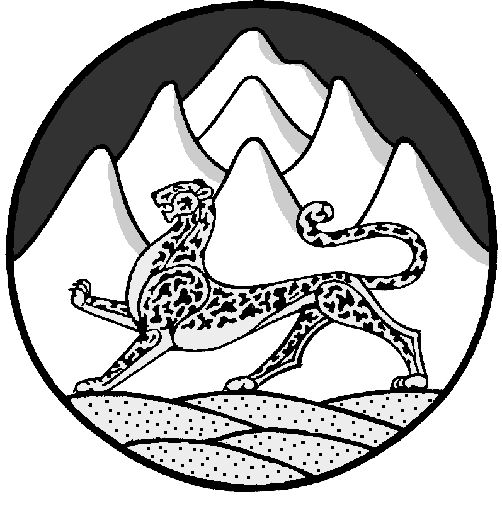 